Генеральной прокуратурой Российской Федерации проводится Международный молодежный конкурс социальной антикоррупционной рекламы «Вместе против коррупции!»
В мае стартовал очередной ежегодный Международный молодежный конкурс социальной антикоррупционной рекламы «Вместе против коррупции!».
В этом году конкурс организован под эгидой Межгосударственного совета по противодействию коррупции.
К участию в конкурсе приглашаются молодые люди в возрасте от 14 до 35 лет, которым предлагается подготовить конкурсные работы на тему «Вместе против коррупции!», отразив в них свои идеи и представления о борьбе с коррупцией, а также роль и значение международного сотрудничества в данном направлении.
Прием работ осуществляется до 1 октября 2023 года на официальном сайте конкурса www.anticorruption.life в двух номинациях – «Лучший плакат» и «Лучший видеоролик».
Правила проведения международного конкурса доступны на сайте конкурса на официальных языках Организации Объединенных Наций (русском, английском, арабском, испанском, китайском и французском).
По сформировавшейся традиции подведение итогов конкурса планируется приурочить к Международному дню борьбы с коррупцией (9 декабря).
Выражаем надежду, что указанный проект привлечет широкое внимание к вопросам профилактики коррупции и внесет весомый вклад в формирование в обществе нетерпимого отношения к коррупционным проявлениям.#Молодежь40 #Медынскийрайон #Вместепротивкоррупции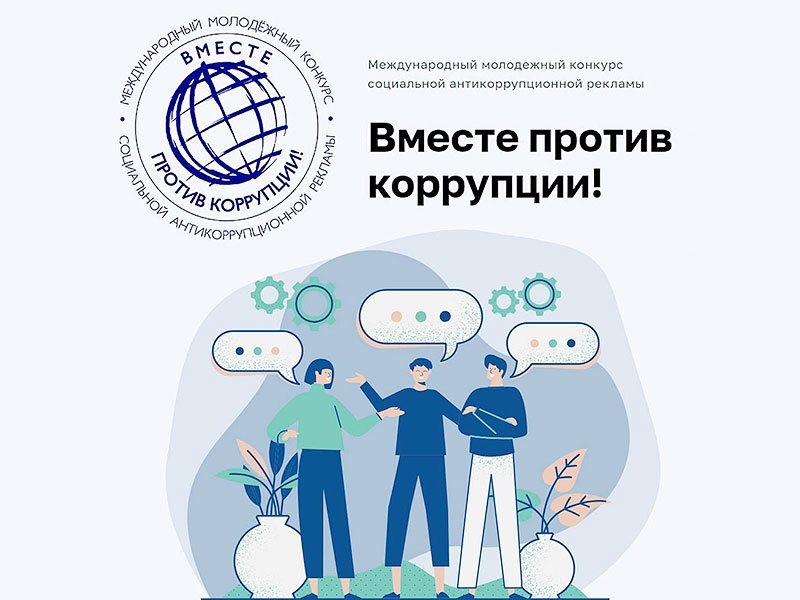 